管理学院暑期“三下乡”社会实践报名表组队要求：面向管理学院各专业大一、二、三应届学生，每队6-20人，建议团队男女搭配合理。报名人数不够的队伍，由主办方进行调剂。注意事项：1.报名截止时间为5月8日晚22：30，报名成功后将以短信形式进行通知2.如想了解具体活动信息，请扫描二维码，加入活动咨询群咨询群。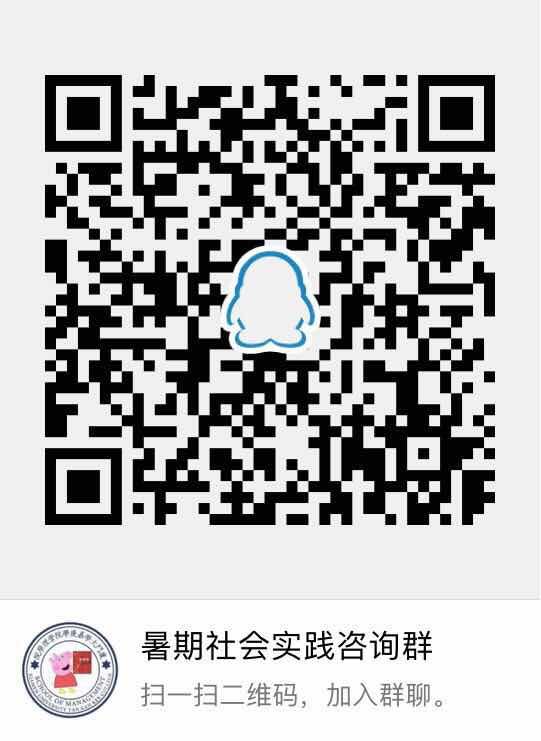   群号：749546402                               主办方：厦门大学嘉庚学院管理学院团委                               承办方：厦门大学嘉庚学院管理学院团总支姓名姓名性别学号专业联系方式QQ队长队员团队名称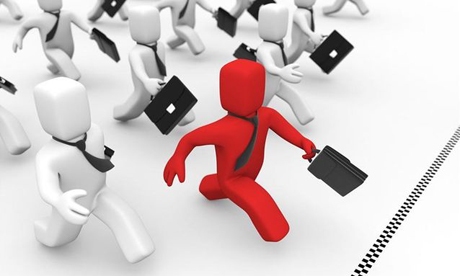 团队名称简单的团队介绍简单的团队介绍对团队的自我评价对团队的自我评价对暑期社会实践的认识对暑期社会实践的认识